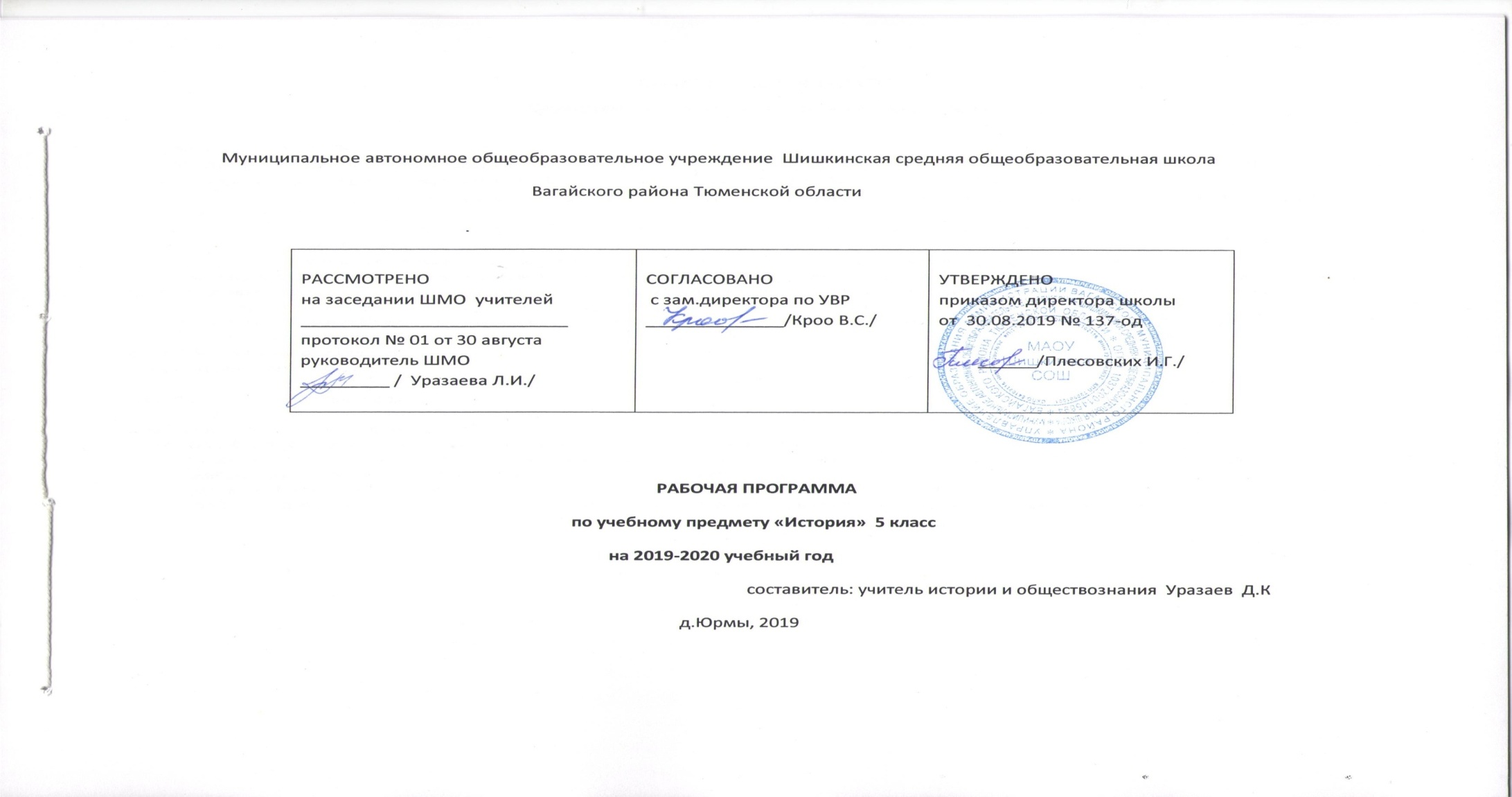 Планируемые результаты освоения учебного предметаЛичностные результаты:— осознание своей идентичности как гражданина страны, члена семьи, этнической и религиозной группы, локальной и региональной общности;— освоение гуманистических традиций и ценностей современного общества, уважение прав и свобод человека;осмысление социально-нравственного опыта предшествующих поколений, способность к определению своей позиции и ответственному поведению в современном обществе;понимание культурного многообразия мира, уважение к культуре своего народа и других народов, толерантность.Метапредметные результаты:способность сознательно организовывать и регулировать свою деятельность — учебную, общественную и др.;овладение умениями работать с учебной и внешкольной информацией (анализировать и обобщать факты, составлять простой и развёрнутый план, тезисы, конспект, формулировать и обосновывать выводы и т. д.), использовать современные источники информации, в том числе материалы на электронных носителях;способность решать творческие задачи, представлять результаты своей деятельности в различных формах (сообщение, эссе, презентация, реферат и др.);готовность к сотрудничеству с соучениками, коллективной работе, освоение основ межкультурного взаимодействия в школе и социальном окружении и др.;активное применение знаний и приобретённых умений, освоенных в школе, в повседневной жизни и продуктивное взаимодействие с другими людьми в профессиональной сфере и социуме.Предметные результаты:овладение целостными представлениями об историческом пути человечества как необходимой основы для миропонимания и познания современного общества, истории собственной страны;способность применять понятийный аппарат исторического знания и приёмы исторического анализа для раскрытия сущности и значения событий и явлений прошлого и современности в курсах всеобщей истории;способность соотносить историческое время и историческое пространство, действия и поступки личностей во времени и пространстве;умения изучать и систематизировать информацию из различных исторических и современных источников, раскрывая её социальную принадлежность и познавательную ценность, читать историческую карту и ориентироваться в ней;расширение опыта оценочной деятельности на основе осмысления жизни и деяний личностей и народов в истории своей страны и человечества в целом;готовность применять исторические знания для выявления и сохранения исторических и культурных памятников своей страны и мира.                                                                                                                 СОДЕРЖАНИЕ ПРЕДМЕТАИСТОРИЯ ДРЕВНЕГО МИРА (68 ч)Понятия «Первобытность» и «Древний мир». Хронологические рамки древней истории.Первобытное общество.Жизнь первобытных людей и их открытия 	 Предки человека. Расселение древнейшего человечества. Влияние природных условий на жизнь первобытных людей. Стоянки первобытных людей на территории нашей страны, края. Занятия, орудия труда первобытных людей. Родоплеменные отношения. Переход от собирательства к земледелию и скотоводству. Соседская община. Развитие ремесла. Обмен произведенными продуктами. Представления первобытных людей об окружающем мире. Первобытные верования. Зарождение искусства. Древний Восток.Древний Египет: природные условия, население. Земледельцы и ремесленники, их труд, жилища, быт. Рабы и их роль в хозяйственной жизни. Возникновение государства в Древнем Египте. Фараон, жрецы, чиновники. Религия древних египтян. Мифы о богах. Храмы и пирамиды. Научные познания, письменность и школа в Древнем Египте.  Древние государства Передней Азии и Восточного Средиземноморья. Древнее Междуречье: природные условия, население. Сказания о героях и богах. Древний Вавилон. Законы Хаммурапи. Ассирийская держава. Палестина и Финикия: природные условия, занятия жителей, ремесла и торговля. Религиозные верования. Возвышение Персидской державы и ее завоевания.  Древняя Индия: природные условия, население. Варны. Касты. Религиозные верования, легенды и сказания. Будда.  Древний Китай: природные условия, население. Империя Цинь. Император и его подданные. Возникновение религиозно-философских учений. Конфуций. Научные знания и изобретения. Великая китайская стена. Культурное наследие цивилизаций Древнего Востока. Древняя Греция Природные условия Древней Греции. Население, его занятия. Эллины. Древнейшие государства (Крит, Микены). Древнегреческая мифология. Легенды о людях и богах. Поэмы Гомера «Илиада» и «Одиссея». Полис – город-государство. Развитие земледелия, ремесла и торговли. Свободные и рабы. Афины. Афинская демократия. Демос и знать. Спарта. Греческие колонии. Греко-персидские войны. Пелопонесские войны.Возвышение Македонии. Завоевания Александра Македонского и его держава. Греция и государства Востока под властью преемников Александра. Культурное наследие Древней Греции и эллинистического мира. Развитие научных и философских знаний. Архимед. Платон. Аристотель. Школа и образование. Литература и театральное искусство. Архитектура и скульптура. Олимпийские игры.Древний Рим.Природные условия и население древней Италии. Этруски. Легенды об основании Рима. Религиозные верования римлян. Патриции и плебеи. Возникновение Римской республики. Консулы, сенаторы и трибуны. Войны с Карфагеном. Господство Рима в Средиземноморье. Рабство в Древнем Риме. Восстания рабов. Спартак. Гражданские войны. Гай Юлий Цезарь. Установление императорской власти. Римская империя: территория, управление. Римское право. Империя и соседние народы. Возникновение и распространение христианства. Библия. Гонения на христиан. Христианские святые и мученики. Признание христианства государственной религией Римской империи. Разделение Римской империи на Западную и Восточную. Рим и варвары. Готы и гунны. Падение Западной Римской империи. Культурное наследие Древнего Рима. Архитектура и скульптура. Римская литература и театр, «золотой век» поэзии. Ораторское искусство   Тематическое планирование№№Кол.часовТема уроков№№Кол.часовТема уроков111Введение. Что изучает истори221Науки – помощницы истории331Древнейшие люди.441Родовая  община охотников и собирателей551Возникновение искусства и религиозных верований661Возникновения земледелия и скотоводства771Появление неравенства и знати От первобытности к цивилизации881Счет лет истории991Повторительно-обобщающий урок10101Государство на берегах Нила11111Как жили земледельцы и ремесленники.12121Жизнь египетского вельможи.13131Военные походы фараонов14141Религия древних египтян.15151Искусство древних египтян16161Письменность и знания древних египтян.17171Повторительно-обобщающий урок «Древний Египет»18181Древнее Двуречье19191Вавилонский царь Хаммурапи и его законы20201Финикийские мореплаватели21211Библейские  сказания22221Древнееврейское царство23231Ассирийская держава24241Персидская держава «царя царей».25251Природа и люди  Древней Индии26261Индийские касты27271Чему учил китайский мудрец Конфуций28281Первый властелин единого Китая.29291Повторительно-обобщающий урок. «Древней Восток»30301Греки и критяне31311Микены и Троя.32321Поэма Гомера «Илиада».33331Поэма Гомера «Одиссея».34341Религия древних греков35351Земледельцы Аттики теряют землю и свободу36361Зарождение демократии в Афинах.37371Древняя Спарта.38381Греческие колонии на берегах Средиземного и Черного морей39391Олимпийские игры в древности40401Победа греков над персами в Марафонской битве41411Нашествие персидских войск на Элладу4211Повторительно-обобщающий урок4311В гаванях афинского порта Пирей4411В городе богини Афины4511В афинских школах и гимнасиях4611В театре Диониса.4711Афинская демократия  при Перикле4811Города Эллады подчиняются Македонии4911Поход Александра Македонского на Восток5011В Александрии Египетской5111Повторительно-обобщающий урок «Древняягреция»5211Древнейший Рим5311Завоевание Римом  Италии5411Устройство Римской республики.5511Вторая война Рима с Карфагеном5611Установление господства Рима во всем Восточном  Средиземноморье5711Рабство в Древнем Риме5811Повторительно-обобщающий урок «Рим - сильнейшая держава Средиземногоморья»5911Земельный закон братьев  Гракхов6011Восстание Спартака6111Единовластие Цезаря6211Установление империи.6311Соседи Римской империи6411Рим при императоре Нероне.6511Первые христиане и их учение6611Расцвет Римской империи во IIв6711«Вечный город» во времена империи и его жители6811Римская империя при Константине 